Community support through CLAW helps save greyhoundVia animal1 by Jennifer GernerJennifer GernerWed, 05/27/2015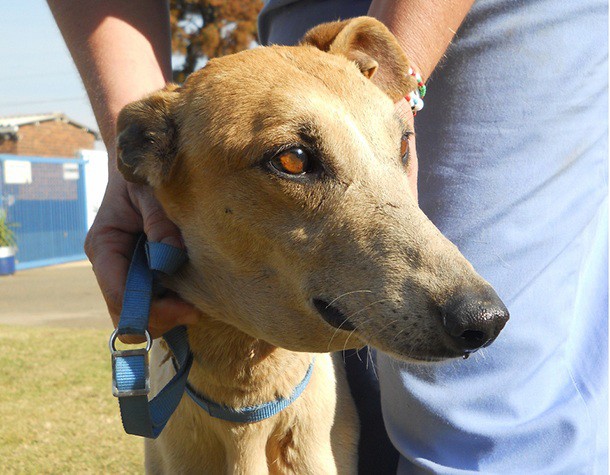 Early in the morning CLAW received a frantic phone call from a concerned citizen to say there was a skinny stray running about on a busy street near the “Township” waterworks.read moreThis file was saved from Inoreader